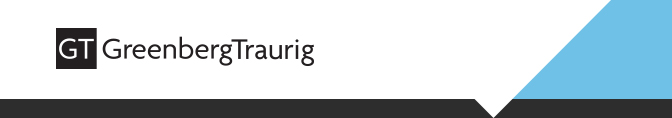 You are invitedYou are invited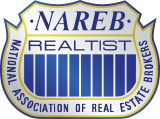 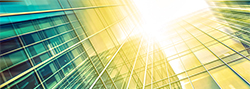 Opportunity Zone Deals and Funds, Separating Facts from FictionClick here to: Register NowTuesday, September 15, 2020
4:00 pm ET / 1:00 pm PT The Opportunity Zones initiative stands perfectly at the confluence of three recent nationwide developments: a market selloff, which has generated an unprecedented amount of capital gains; a reset in the real estate cycle;heightened social awareness among investors.As a result, Opportunity Zones may be instrumental in efforts to rebuild the U.S. economy.  And Opportunity Zone funds with the right projects and social impact priorities stand to do the most good, while also gaining market share.Join us for this free webinar, in which we’ll discuss:Introduction to Qualified Opportunity Zone ProgramUpdates and State of the MarketHow is the Program AppliedWhere are Qualified Opportunity ZonesWhat are Qualified Opportunity Zone FundsQualified Opportunity Zone Businesses Types of InvestorsStructures and OpportunitiesState and Local TreatmentTwinning with Other IncentivesStatus of Guidance and RegulationsSpeakers include:James Huang, President, Sperry Commercial Global AffiliatesDonnell Williams, President, National Association of Real Estate BrokersJames O. Lang, Shareholder, Greenberg TraurigSandy Presant, Shareholder, Greenberg TraurigTake advantage of these professionals’ insights.  Reserve your place today. 
Greenberg Traurig, LLP | Attorneys at Law | www.gtlaw.com